Kinder NewsMachado Field Trip:We had an excellent day on our field trip!! Thank you to all the volunteers who went and helped make this day possible!Language Arts Skills:This week we continued practicing tricky words, manipulating sounds in words, writing uppercase letters and reading our readers! It’s amazing how far our kiddos have come!Listening and Learning:This week we talked more about Pilgrims, Mayflower and how they arrived in the “New World” at Plymouth Rock. The name of their colony was the Plymouth Colony. We  learned that the  Wampanoag tribe helped the colonists to survive and thus prompted the first Thanksgiving!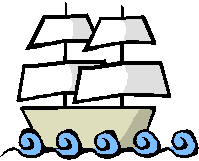 Math:This week we have been working on number bonds with teen numbers and saying teen numbers the “ten way” so they understand that the 1 is actually standing for a ten.     ex: ten two=12Goldilocks and The Three Bears book coming soon to a house near you!  Ask your kinder kinder about it!!